JADEN AN NOU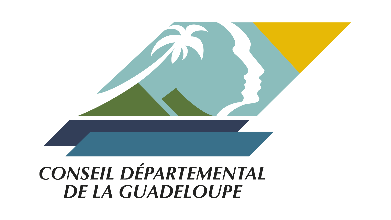 Bulletin d’inscription au concours du plus beau jardin 2024Nom de l’établissement : Nom et prénom du chef d’établissement : ……………………………………………………………………………………Adresse postale : ………………………………………………………………………………………………………………………..…Coordonnées téléphoniques : 0590…………………………………………/ 0690……………………………………………Adresse mail :……………………………………………………………………………@....................................................Nom du projet : ………………………………………………………………………………………………………………………………Professeur(s) référent(s) du projet : 1 – ……………………………………………………………….2 – ………………………………………………………………… Nombre d’élèves participant au concours (max. 25) : ………………… Catégorie choisie (au choix) :Catégorie 1 : « Imagine ton jardin de plantes créoles » (uniquement ouverte aux nouveaux collèges inscrits en 2023/2024 n’ayant pas de jardin)Catégorie 2 : « Montre-moi ton jardin de plantes créoles » (uniquement ouverte aux collèges ayant déjà un jardin)Je certifie que mon établissement est inscrit aux appels à projets 2022/2023 ou 2023/2024 du projet Jaden An Nou portés par le Conseil Départemental de la Guadeloupe, en collaboration avec le Rectorat. 	 Je reconnais avoir pris connaissance du règlement du concours (disponible en téléchargement sur le site internet : www.cg971.fr) et en accepter tous les termes sans réserve.Ces informations font l’objet d’un traitement informatique dont la finalité est de valider la participation de l’établissement au concours du plus beau jardin 2023. Les destinataires des données sont les services organisateurs du Conseil Départemental. Conformément au Règlement général sur la protection des données et à la loi Informatique et libertés du 6 janvier 1978 modifiée, vous pouvez obtenir une copie des données et les rectifier en nous adressant un courriel accompagné d’une copie d’une pièce d’identité à l’adresse : jadenannou@cg971.fr.Signature du chef d’établissement					Cachet de l’établissement